4 октября 2016 года в с.Новотураево   провели День пожилых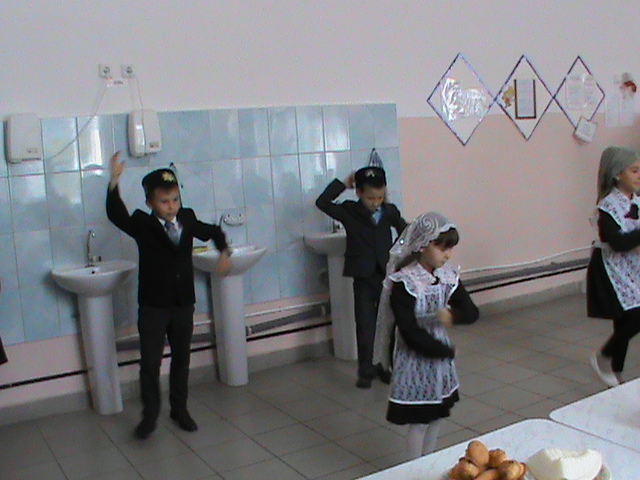 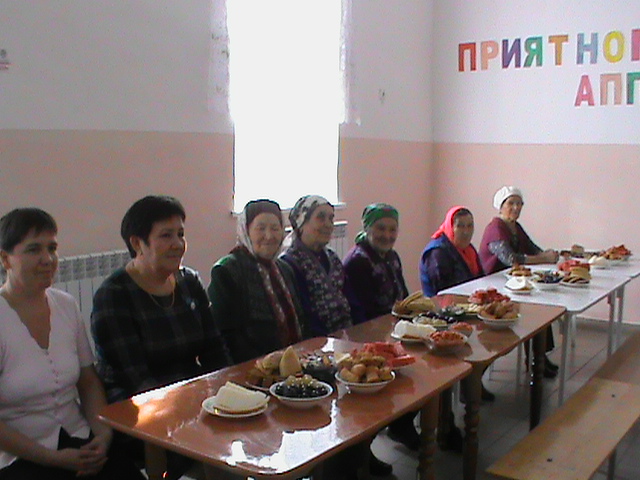 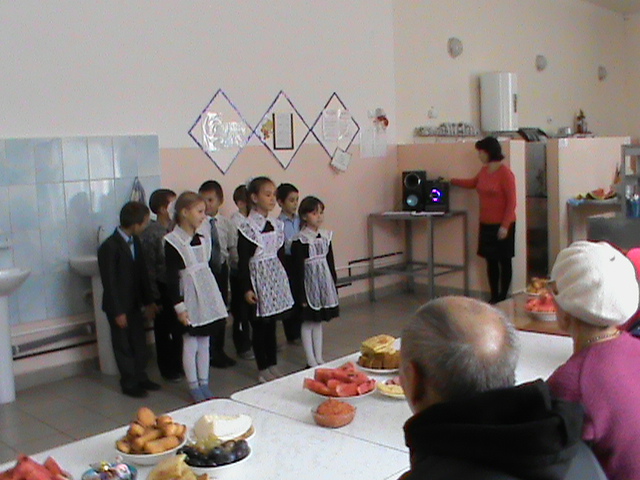 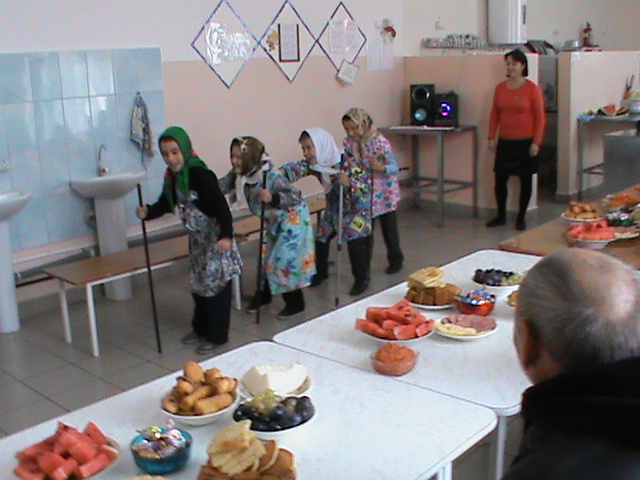 